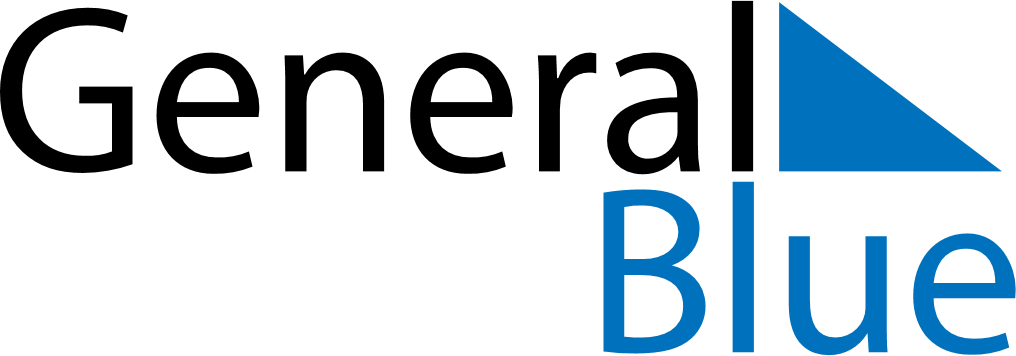 Weekly CalendarMarch 29, 2020 - April 4, 2020Weekly CalendarMarch 29, 2020 - April 4, 2020Weekly CalendarMarch 29, 2020 - April 4, 2020Weekly CalendarMarch 29, 2020 - April 4, 2020Weekly CalendarMarch 29, 2020 - April 4, 2020Weekly CalendarMarch 29, 2020 - April 4, 2020SUNDAYMar 29MONDAYMar 30TUESDAYMar 31WEDNESDAYApr 01THURSDAYApr 02FRIDAYApr 03SATURDAYApr 04